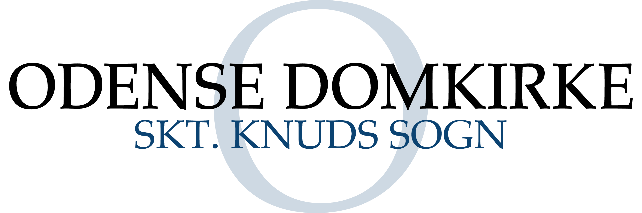 Skt. Knuds Sogns menighedsråd Skt. Knuds Sogns menighedsråd Deltagere: Eva Haue, Svend Thomsen, Winnie Jørgensen, Marianne Koch, Bjørn Valstrøm, Mogens Hesselvig, Benny Nybo, Elisabeth Straaby, Jette Holm-Jannik, Kai Hermansen, Regina Ljung, Ulrik Andersen, Karin LarsenSekretær Christian Emil Szilas-HansenMedarbejderrepræsentant Grethe PurreskovDeltagere: Eva Haue, Svend Thomsen, Winnie Jørgensen, Marianne Koch, Bjørn Valstrøm, Mogens Hesselvig, Benny Nybo, Elisabeth Straaby, Jette Holm-Jannik, Kai Hermansen, Regina Ljung, Ulrik Andersen, Karin LarsenSekretær Christian Emil Szilas-HansenMedarbejderrepræsentant Grethe PurreskovDato: 16. april 2024   kl. 17 - 19 Skt. Knuds Salen Afbud fra: Kristian Isager,Lene Crone Nielsen og Jesper Hougaard Larsen. Dagsordenspunkt1.Velkomst2.Godkendelse af dagsordenDagsordenen blev godkendtBESLUTNINGSPUNKTER	BESLUTNINGSPUNKTER	BESLUTNINGSPUNKTER	3.Stillingtagen til ønske om udskiftning af præsterepræsentanten i Musikudvalget. Det blev bestluttet at Regina erstatter Ulrik som medlem af Musikudvalget4.Valg af repræsentanter til det vedtagne fremtidige samarbejde mellem citykirkerne (incl. Ansgar Kirke).Svend, Ulrik og Winnie blev valgt som repræsentanter i det fremtidige samarbejde. Christian Emil deltager til første møde for at svare på spørgsmål vedr. fælles kommunikation.DRØFTELSESPUNKTERDRØFTELSESPUNKTERDRØFTELSESPUNKTER5.Budget 25:Tilbagemelding fra møde med provstiet 13. aprilUdmeldt driftsramme½ times gruppedrøftelser af budget: ønsker - forandringer - muligheder1. Konstruktivt møde med provstiet om budgetønsker.2. Foreløbig driftsramme: 7.600.000kr.3. Budgetønsker blev drøftet med bl.a. følgende overvejelser:Binder rådet sig for mange år fremover, hvis vi skaber præcedens ved at disponerer anderledes i budgettet?Der er og har været store udskiftninger i medarbejderstaben. Bør rådet af den grund holde sig fra for mange ændringer?Bør budget for foredrag og lignende forhøjes? Eller bør der tages entré oftere?Bør der skelnes mellem budget for henholdsvis ”sognekirke” og ”domkirke”?6.Drøftelse af Churchdesk provstiportal. Bilag 1. v/ Chr. EmilRådet er interesseret i at fortsætte fælles portal med Vor Frue, Sankt Hans samt inddrage Ansgars Kirke.Rådet bemyndigede Christian Emil til at undersøge grundlaget for at udvide kredsen med fælles portal til Ansgars Kirke og udarbejde forslag til grundlag for fælles samarbejde, herunder hvor der kan placeres timer hos en medarbejder, der er dedikeret til fælles kommunikation.Overslag:36.000kr. om året (deles mellem sognene)Dertil opstartsgebyr.7.Drøftelse af ønsker til opgradering af it-faciliteter. Grethe Purreskov orientererEmnet blev drøftet med bl.a. følgende overvejelser:Kirketjenerne har fået flere administrative opgaver, hvilket nødvendiggør opgradering af it-faciliteter. Aftale med Microsoft Exchange muliggør oprettelse af e-mailadresser @odensedomkirke.dkDet skal overvejes hvilke medarbejdere og rådsmedlemmer, der bør have e-mailadresser.Fælles online drev til to stationære computere.Overslag: 80-225kr. om måneden pr. e-mailadresse36.500 kr. for indkøb og opsætning af 2 x stationær PC + skærme m.m.Dertil evt. indkøb af ny bærbar?Rådet var positivt indstillet over for forslaget.8.Orientering om status fra kryptudvalget. Bilag 2 eftersendes af Kristian IsagerRegina og Benny orienterede kort. Møde med Museum Odense 23. april.Menighedsrådet efterlyste det lovede oplæg fra kryptudvalget. Kryptudvalget blev opfordret til at overveje organiseringen af udvalget9.Valg 24: OrienteringsmødetEva orienterer om rådets arbejde. Anders bidrager med musik. Der kommer til at indgå workshop-element.MEDDELSER FRA FORMANDEN10.Tilbagemelding fra møde med Odense MusikudvalgKulturens Døgn (3. – 4. maj) og aktiviteter i Sankt Knuds SognTilbagemelding fra møde om Magiske DageTilbagemelding om kemiske APV.Ansættelsessamtaler ny kirketjener 13. majInvitation til 100-års jubilæum Thomas Kingos Kirke 26. maj kl. 10Konstruktiv dialog med Odense Musikudvalg. Kulturens Døgn:Den Stille Klovn i Graabrødre KlosterkirkeKonstruktivt møde med Magiske Dage:Bl.a. ønske om oplæsning i krypten, rundvisning i tårnet og evt. arrangement i Skt. Knuds SalenKemisk APV: Deadline 1. juni. Forventes færdig 30. aprilORIENTERINGSPUNKTERORIENTERINGSPUNKTERORIENTERINGSPUNKTER11.Korte meddelelser fra KirkeværgeKontaktpersonPersonaletMedlemmerne:Kirkeværge:Brandsyn i GK uden anmærkninger.Første sal godkendt af brandmyndighederne.Forslag til borde til Skt. Knuds Salen indhentet og demonstreret for rådetOvervejelser fra medarbejderne: Overfladens robusthed ift. mad og drikke. Manglende mulighed for at folde borde sammen.Overvejelser fra udvalg: firkantet form praktisk. Hjul gør borde mere mobile.Rådet fulgte udvalgets indstillingKontaktpersonSvend, Winnie, Grethe og Eva forbereder afskedsreception for Edvard12.Korte meddelelser fra UdvalgeneaktivitetsudvalgetWinnie og Mogens iværksætter snarest udvidet forfriskning efter gudstjeneste i Klosterkirken i samarbejde med præsterne og kirketjenerne. 10,- for sandwich.13.Eventuelt-